Archies Caravan            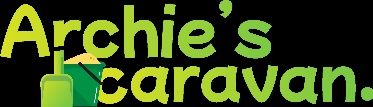 Application Form            Submitting Completed FormsPost completed forms to:Archies Caravan14 Earlsmere DriveMorleyLeedsLS279RYOr email them to: archiescaravan@yahoo.comPatient DetailsTitle: _____ First Name: _____________ Surname: _____________ :DOB: __ / __ / __ Email Address: __________________________Telephone Number: __________________________ Current/ Previous Occupation: _____________ Relationship: _____________Address: ________________________________________________________________Postcode: _____________                 Parent/Carer details (if applicable)Title: ________ First Name: _____________ Surname: _____________  DOB: __ / __ / __ Email Address: ________________________Telephone Number: __________________________ Relationship: _____________Address (if different to above): ________________________________Postcode: _____________       Applicant details (health or social care professional)Title: ________ First Name: _____________ Surname: _____________  Email Address: ________________________ Telephone Number: ______________Job Title: _____________ Work Address: _________________________________Postcode: _____________ Sign: _____________ Date: _____________Medical DetailsDoes the above named person have a cancer diagnosis? Please circle:   YES   /   NODiagnosis: ______________________________________________________________Date of Diagnosis: ___ / ___ / ___    Is the patient aware? Please circle:    YES   /   NO Current or previous treatment (Surgery, Radiotherapy, Chemotherapy)                                  _________________________________________________________________________________   _________________________________________________________________________________   ________________________________________________________________________________Hospital Consultant: __________________________________________  Hospital where patient is receiving treatment: _____________________   GP. Including the address and contact:   Telephone Number: _____________________   Name: _____________________   Address: ________________________________________    Postcode: _____________________   Please confirm written confirmation from a medical professional claiming the patient’s cancer diagnosis  within the 12 month period preceding the date of the application. Guidance notes - completing the formSection 1 - Patient detailsConsent for the use of personal data and for the application of the grant must be obtained from the patient. If a patient is unable to give consent, ie they are a minor, then a parent or someone with power of attorney for the patient should give consent.Section 2 - Applicant detailsArchies Caravan does not accept referrals directly from patients or relatives.Applications must be completed and signed by a healthcare or social care professional such as a Clinical nurse specialist, Social worker, a therapist, hospital doctor, a community nurse or a GP.Section 3 - Medical reportThe medical report enables Archies Caravan to award places as per medical criteria. The medical information will only be used by the grant application panel.